 IEEE P802.11
Wireless LANsAbstractThis submission proposes resolutions for the following CIDs for TGbe LB266:11491,10975, 10375Revisions:Rev 0: Initial version of the document.Rev 1: Added normative text in 35.5.2.2.3 base on Greg’s input, as this is the baseline rule and is applicable to the initial frames for eMLSR/eMLMR.Rev 2: Keep table 9-51 as is in D2.0 based on discussions with Xiaofei and MengshiRev 3: swapped the references for HE TB Ranging NDP and HE Ranging NDP based on inputs from Dibakar.TGbe editor: Please note Baseline is IEEE 802.11-2020, 11ax D8.0, and 11be D2.0Interpretation of a Motion to AdoptA motion to approve this submission means that the editing instructions and any changed or added material are actioned in the TGbe Draft. This introduction is not part of the adopted material.Editing instructions formatted like this are intended to be copied into the TGbe Draft (i.e. they are instructions to the 802.11 editor on how to merge the text with the baseline documents).TGbe Editor: Editing instructions preceded by “TGbe Editor” are instructions to the TGbe editor to modify existing material in the TGbe draft. As a result of adopting the changes, the TGbe editor will execute the instructions rather than copy them to the TGbe Draft.9.3.1.22.1 GeneralTGbe editor: Please update the 1st paragraph in subclause 9.3.1.22.1 (Starting from P143L19 in D2.0) as follows (track change enabled):A Trigger frame which is not an MU-RTS Trigger frame allocates resources for and solicits one or more TB PPDU transmissions. An MU-RTS Trigger frame allocates resources for one or more PPDUs that are not TB PPDU (see (#11491) 35.2.1.2 (Triggered TXOP sharing procedure)). The Trigger frame also carries other information required by the responding STA to send an HE TB PPDU (see 26.5.2 (UL MU operation)), an EHT TB PPDU (see 35.5.2 (EHT UL MU operation)), a non-HT PPDU or a non-HT duplicate PPDU (see 26.2.6 (MU-RTS Trigger/CTS frame exchange procedure) 35.2.1.2 (Triggered TXOP sharing procedure)), (#10975)  or an HE anging NDP (see 11.21.6.4.3 (TB ranging measurement exchange)) in response to the Trigger frame.… …Discussion:Two questions from the previous call: is there any normative text on Padding format?  Findings: Declarative text is present on the padding field for the Trigger frame in 802.11ax spec as follows (similar in D2.0 for 11be) but there is no corresponding normative text:“The Padding field is optionally present in a Trigger frame to extend the frame length to give the recipient STAs enough time to prepare a response for transmission a SIFS after the frame is received. The Padding field, if present, is at least two octets in length and is set to all 1s. If the Padding field is present in a Trigger frame, its length is computed as described in 26.5.2.2.3 (Padding for a triggering frame).”.Will add a reference to 35.5.2.23New change added in this CR: Following the suggestion from the previous scall, this CR is adding normative text corresponding to the existing declarative text above.26.5.2.2.3 Padding for a triggering frameTGbe editor: Please insert the following paragraph as the first paragraph in subclause 26.5.2.2.3:(#10375)35.5.2.2.3  Padding for a triggering frameTGbe editor: Please insert the following paragraph as the first paragraph in subclause 35.5.2.2.3:(#10375)TGbe editor: Please update the last paragraph of 9.3.1.22.1:The Padding field, if present, is at least two octets in length and is set to all 1s. If the Padding field is present in a Trigger frame, its length is computed as described in 26.5.2.2.3 (Padding for a triggering frame).LB266 CR for 9.3.1.22 MICSLB266 CR for 9.3.1.22 MICSLB266 CR for 9.3.1.22 MICSLB266 CR for 9.3.1.22 MICSLB266 CR for 9.3.1.22 MICSDate:  2022-07-12Date:  2022-07-12Date:  2022-07-12Date:  2022-07-12Date:  2022-07-12Author(s):Author(s):Author(s):Author(s):Author(s):NameAffiliationAddressPhoneEmailYanjun SunQualcomm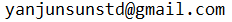 Steve ShellhammerAlfred AsterjadhiGeorge CherianAbhishek PatilYouhan KimBin TianDuncan HoGaurang NaikAbdel Karim AjamiGreg Geonjung KoWILUSXiaofei WangInterdigitalMengshi HuHuaweiDibakar DasIntelCIDCommenterClausePageCommentProposed ChangeResolution11491Xiaofei Wang9.3.1.22.1143.21MU-RTS/CTS procedure clause should also be referenced here in addition to 35.2.1.2.as in commentRevisedAgree with the commenter in principle. A reference to 35.2.2 has been added as suggested.Tgbe editor please implement changes as shown in doc 11-22/1124r4 tagged as #1149110975Yanjun Sun9.3.1.22.1143.27To be aligned with 11az spec, please change "HE ranging NDP" to "HE TB Ranging NDP"As in commentRevisedAgree with the commenter in principle. Both HE Ranging NDP and HE TB Ranging NDP should be listed and the text has been revised accordingly.Tgbe editor please implement changes as shown in doc 11-22/01124r4 tagged as #10975CIDCommenterClausePageCommentProposed ChangeResolution10375Mengshi Hu9.3.1.22.3153.04It is a little bit confusing that AID12 subfield  = 4095 is disallowed in a User Info field, but the table shows the AID12 subfield encoding in the User Info field for 4095.  If 4095 is not allowed, suggest  removing the row 4095 and move those descriptions to the NOTE of the table.Remove the row 4095 and move those descriptions to the NOTE of the table.RevisedBased on inputs from the group and offline discussion with Xiaofei and Mengshi, we’ve added normative text according to the declarative text in 802.11ax spec while keeping the row for 4095 in Table 9-51 as in D2.0.Tgbe editor please implement changes as shown in doc 11-22/1124r4 tagged as #10375